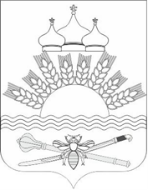 РОССИЙСКАЯ ФЕДЕРАЦИЯРОСТОВСКАЯ ОБЛАСТЬТАРАСОВСКИЙ РАЙОНМУНИЦИПАЛЬНОЕ ОБРАЗОВАНИЕ«ДЯЧКИНСКОЕ СЕЛЬСКОЕ ПОСЕЛЕНИЕ»АДМИНИСТРАЦИЯ ДЯЧКИНСКОГО СЕЛЬСКОГО ПОСЕЛЕНИЯПОСТАНОВЛЕНИЕ       09.01.2024г                                       № 2                 сл. Дячкино  Об утверждении отчета об исполнении плана реализации муниципальной          программы Дячкинского сельского поселения «Развитие транспортной                    системы» в 2023 году (по состоянию на 31.12.2023г.)Во исполнение постановления Администрации Дячкинского сельского поселения от 03.12.2018 № 59 «Об утверждении Порядка разработки, реализации и оценки эффективности муниципальных программ Дячкинского сельского поселения» Администрация Дячкинского сельского поселения                                                ПОСТАНОВЛЯЕТ:          1. Утвердить отчет об исполнении плана реализации муниципальной программы Дячкинского сельского поселения «Развитие транспортной системы» в 2023 году (по состоянию на 31.12.2023г.) согласно приложению.          2.  Настоящее постановление вступает в силу с момента официального опубликования.          3.  Контроль за исполнением настоящего постановления оставляю за собой.Глава Администрации Дячкинскогосельского поселения 				                	         Ю.С.ФилипповаПриложение к постановлениюАдминистрации Дячкинскогосельского поселенияот 09.01.2024 № 2отчет об исполнении плана реализации муниципальной программы: «Развитие транспортной системы» за I-IV квартал  2023г.№ п/пНаименование основного мероприятия,контрольного события программыОтветственный 
 исполнитель  
  Результат реализации мероприятия (краткое описание)Срок реализацииПредусмотреномуниципальной программойвсего, тыс.рубРасходы бюджета на реализацию муниципальной      
программы, тыс. руб.Расходы бюджета на реализацию муниципальной      
программы, тыс. руб.Заключено   
контрактов на  31.12.2023, шт  
№ п/пНаименование основного мероприятия,контрольного события программыОтветственный 
 исполнитель  
  Результат реализации мероприятия (краткое описание)Срок реализацииПредусмотреномуниципальной программойвсего, тыс.рубМестный бюджетфакт. на 31.12.2023тыс.руб.Заключено   
контрактов на  31.12.2023, шт  
123456789Программа « Развитие транспортной системы» содержание внутрипоселковых дорог (грейдерование,  разравнивание грунта, подсыпка отсевом и щебнем дорог, очистка дорог от снежной массы и посыпка дорог песко-смесью в зимний период).Администрация Дячкинского сельского поселения           улучшение транспортно-эксплуатационного состояния автомобильных дорог общего пользования Дячкинского сельского поселениябезопасное, качественное и эффективное транспортное обслуживание населения Дячкинского сельского поселенияВесь период1805,61805,61805,66ИТОГО по программе1805,61805,61805,66